COMPOSIÇÃODOEDITALPREÂMBULO01.  DOOBJETO02.  DAS CONDIÇÕES PARA PARTICIPAÇÃO03.  DO CREDENCIAMENTO E DA REPRESENTAÇÃO04.  DA IMPUGNAÇÃO DO EDITAL E DOS ESCLARECIMENTOS05.  DO ENVIO DAS PROPOSTAS06.  DA SESSÃO PÚBLICA07.  DA CLASSIFICAÇÃO DAS PROPOSTAS08.  DA FORMULAÇÃO DOS LANCES09.  DOS ITENS EXCLUSIVOS ÀS MICROEMPRESAS E EMPRESAS DE PEQUENO PORTE10.DA NEGOCIAÇÃO11.DOS CRITÉRIOS DE JULGAMENTO DAS PROPOSTAS12.DA ACEITABILIDADE DA PROPOSTA13.DA HABILITAÇÃO14.DOS RECURSOS15. DA ADJUDICAÇÃO E DA HOMOLOGAÇÃO16. DO CONTRATO E CONDIÇÕES PARA A CONTRATAÇÃO17. DAS SANÇÕES ADMINISTRATIVAS18. DAS DISPOSIÇÕES GERAIS19. DO FORODAS PARTES INTEGRANTES DO EDITAL:ANEXOSANEXOI–Critério de Julgamento e Relação/Descrição dos ProdutosANEXO II – Termo de ReferênciaANEXOIII–Minuta de ContratoMODELOSMODELO1 –Carta de Correção de Proposta de PreçosMODELO 2– Declaração de atendimento ao disposto no artigo 9º, inciso III da Lei 8.666/93DOOBJETO1.1.O presente pregão tem por objeto aAquisição imediata de Caixa Display (Dispensador), tipo saque de gravidade para distribuição gratuita de preservativos e géis lubrificantes para a população.1.2. Em caso de discordância existente entre as especificações deste objeto descritas no SISTEMA e as especificações constantes do Anexo I deste Edital, prevalecerão as últimas.2. DAS CONDIÇÕES PARAPARTICIPAÇÃO2.1.A participação nesta licitação é exclusiva às Microempresas e Empresas de Pequeno Porte enquadradas nos limites definidos pelo art. 3º da Lei Complementar nº 123/06.2.2.Poderão participar deste Pregão os interessados previamente credenciados no Sistema de Cadastramento Unificado de Fornecedores – SICAF, e perante o Sistema eletrônico provido pela Secretaria de Logística e Tecnologia da Informação do Ministério do Planejamento, Orçamento e Gestão – SLTI, por meio do sítiowww.comprasgovernamentais.gov.br, onde para ter acesso ao Sistema eletrônico, os interessados em participar deste Pregão deverão dispor de chave de identificação e senha pessoal, obtidas junto à SLTI.2.3. O uso da senha de acesso pela Licitante é de sua responsabilidade exclusiva, incluindo qualquer transação por ela efetuada diretamente, ou por seu representante, não cabendo ao provedor do SISTEMA ou a SESAU/TO responsabilidade por eventuais danos decorrentes do uso indevido da senha, ainda que por terceiros.2.4. Não poderão participar deste Pregão:2.4.1. Empresa suspensa de participar de licitação ou de contratar com a Administração Pública Direta e Indireta da União, dos Estados, do Distrito Federal e dos Municípios, durante o prazo da sanção aplicada;2.4.2. Empresa impedida de participar de licitação ou de contratar com aAdministração Pública Direta e Indireta da União, dos Estados, do Distrito Federal e dos Municípios, durante o prazo da sanção aplicada;2.4.3. Empresa declarada inidônea para licitar ou contratar com aAdministração Pública Direta e Indireta da União, dos Estados, do Distrito Federal e dos Municípios, enquanto perdurarem os motivos determinantes da punição ou até que seja promovida sua reabilitação;2.4.4. Sociedade estrangeira não autorizada a funcionar no País;2.4.5. Empresa que seu ato de constituição e as respectivas alterações (estatuto, contrato social ou outro) não incluam o objeto deste Pregão;2.4.6. Empresa que se encontre em processo de dissolução, recuperação judicial, recuperação extrajudicial, falência, concordata, fusão, cisão ou incorporação;2.4.7. Sociedades integrantes de um mesmo grupo econômico, assim entendidas aquelas que tenham diretores, sócios ou representantes legais comuns, ou que utilizem recursos produtos, tecnológicos ou humanos em comum, exceto se demonstrado que não agem representando interesse econômico em comum;2.4.8. Consórcio de empresa, qualquer que seja sua forma de constituição.2.4.9. Ainda não poderão participar do Pregão, aqueles de que trata o artigo 9º da Lei Federal nº 8.666/1993, ou que seu ramo de atividade (código e descrição da atividade econômica principal e/ou código e descrição das atividades econômicas secundárias) não contemple o objeto deste Pregão.3. DO CREDENCIAMENTO E DA REPRESENTAÇÃO 3.1. As Licitantes interessadas deverão proceder ao credenciamento antes da data marcada para início da sessão pública, via internet. 	3.2. O credenciamento dar-se-á pela atribuição de chave de identificação e de senha, pessoal e intransferível, para acesso ao SISTEMA Eletrônico, no portal eletrônicowww.comprasgovernamentais.gov.br.3.3. O credenciamento junto ao provedor do SISTEMA e as devidas atualizações implicam na responsabilidade legal única e exclusiva da Licitante ou de seu representante legal e na presunção de sua capacidade técnica para realização das transações inerentes ao Pregão Eletrônico. 3.4. A perda da senha ou a quebra de sigilo deverão ser comunicadas ao provedor do SISTEMA para imediato bloqueio de acesso.4. DA IMPUGNAÇÃO DO EDITAL E DOS ESCLARECIMENTOS 4.1. Da impugnação: 4.1.1. Até 2 (dois) dias úteis antes da data fixada para abertura da sessão pública, qualquer pessoa, física ou jurídica, poderá impugnar o ato convocatório deste Pregão mediante petição, que deverá ser protocolada no Protocolo Geral desta Secretaria, ou enviada para o e-mail: superintendencia.licitacao@saude.to.gov.br.4.1.2.O(a) Pregoeiro(a), auxiliado pelo setor técnico competente, decidirá sobre a impugnação no prazo de 24 (vinte e quatro) horas. Caso contrário, poderá abrir ou suspender a sessão, na forma da lei, antes do julgamento do mérito, se for o caso.4.1.3. Acolhida a impugnação contra este Edital, será designada nova data para a realização do certame, exceto quando, inquestionavelmente, a alteração não afetar a formulação das propostas.4.2. Do pedido de esclarecimentos:4.2.1. Até 3 (três) dias úteis antes da data fixada para abertura da sessão pública, qualquer pessoa, física ou jurídica, poderá pedir esclarecimento quanto ao ato convocatório deste Pregão mediante petição, que deverá ser protocolada no Protocolo Geral desta Secretaria, ou enviada para o e-mail: superintendencia.licitacao@saude.to.gov.br.4.3. As respostas às impugnações e aos esclarecimentos solicitados serão disponibilizadas no e-mail indicado pela Licitante, podendo ainda, ser disponibilizado no portal eletrônicowww.comprasgovernamentais.gov.br ficando acessível a todas as demais Licitantes para obtenção das informações prestadas pelo(a) Pregoeiro(a).5. DO ENVIO DAS PROPOSTAS 5.1. ALicitante deverá encaminhar proposta, exclusivamente por meio do SISTEMA eletrônico, até a data e o horário marcados para abertura da sessão, quando então encerrar-se-á, automaticamente, a fase de recebimento de propostas.5.2. ALicitante deverá consignar, na forma expressa no SISTEMA eletrônico, o valor unitário para cada item da proposta, já considerados e inclusos todos os tributos, fretes, tarifas e demais despesas decorrentes da execução do objeto.5.3. A declaração falsa relativa ao cumprimento dos requisitos de habilitação, à conformidade da proposta ou ao enquadramento como microempresa ou empresa de pequeno porte sujeitará aLicitante às sanções previstas neste Edital.5.4. As propostas ficarão disponíveis no SISTEMA eletrônico, entretanto, até a abertura da sessão, aLicitante poderá retirar ou substituir a proposta anteriormente encaminhada;5.5. A Licitante deverá declarar, em campo próprio do sistema eletrônico, que cumpre plenamente os requisitos de habilitação e que sua proposta está em conformidade com as exigências do Edital.5.6. A Licitante deverá declarar, em campo próprio do Sistema, sob pena de inabilitação, que não emprega menores de dezoito anos em trabalho noturno, perigoso ou insalubre, nem menores de dezesseis anos em qualquer trabalho, salvo na condição de aprendiz, a partir dos quatorze anos.5.7. A Licitante enquadrada como microempresa ou empresa de pequeno porte deverá declarar, em campo próprio do Sistema, que atende aos requisitos do art. 3º da LC nº 123/2006, para fazer jus aos benefícios previstos nessa lei.6. DA SESSÃO PÚBLICA 6.1. A abertura da sessão pública deste Pregão, conduzida pelo(a) Pregoeiro(a), ocorrerá na data e na hora indicadas no preâmbulo deste Edital, no portal eletrônicowww.comprasgovernamentais.gov.br.6.2.Durante a sessão pública, a comunicação entre o(a) Pregoeiro(a) e as Licitantes ocorrerá exclusivamente mediante troca de mensagens, em campo próprio do SISTEMA eletrônico.6.3. Cabe a Licitante acompanhar as operações no SISTEMA eletrônico durante a sessão pública do Pregão, ficando responsável pelo ônus decorrente da perda de negócios diante da inobservância de qualquer mensagem emitida pelo SISTEMA, pelo(a) Pregoeiro(a) ou de sua desconexão.6.4. A sessão poderá ser reagendada a critério do(a) Pregoeiro(a) sempre que se fizer necessário, devendo a Licitante fazer os acompanhamentos devidos.7. DA CLASSIFICAÇÃO DAS PROPOSTAS7.1.O(a) Pregoeiro(a) verificará as propostas apresentadas, sendo que somente as consideradas classificadas participarão da fase de lances.7.2.Serão desclassificadas pelo(a) Pregoeiro(a), motivadamente, as propostas:a)Que não estejam em conformidade com os requisitos estabelecidos neste Edital;b) Que não contenham a descrição do produto ofertado;c) Que se identificar no SISTEMA, sendo que somente será considerada como identificação, a descrição do CNPJ ou da Razão Social completa daLicitante.8. DA FORMULAÇÃO DE LANCES 8.1. Aberta a etapa competitiva, as Licitantes classificadas poderão encaminhar lances sucessivos, exclusivamente por meio do SISTEMA eletrônico, sendo imediatamente informadas do horário e valor consignados no registro de cada lance.8.2.ALicitante somente poderá oferecer lance inferior ao último por ela ofertado e registrado no SISTEMA.8.3. Durante o transcurso da sessão, as Licitantes serão informadas, em tempo real, do valor do menor lance registrado, mantendo-se em sigilo a identificação da ofertante.8.4. Em caso de empate, prevalecerá o lance recebido e registrado primeiro.8.5. Os lances apresentados e levados em consideração para efeito de julgamento serão de exclusiva e total responsabilidade daLicitante, não lhe cabendo o direito de pleitear qualquer alteração.8.6. Durante a fase de lances, o(a) Pregoeiro(a) poderá excluir, justificadamente, lance cujo valor seja manifestamente inexequível.8.7. Se ocorrer a desconexão do(a) Pregoeiro(a) no decorrer da etapa de lances e o SISTEMA eletrônico permanecer acessível as Licitantes, os lances continuarão sendo recebidos, sem prejuízo dos atos realizados.8.8. No caso de a desconexão do(a) Pregoeiro(a) persistir por tempo superior a 10 (dez) minutos, a sessão do Pregão será suspensa automaticamente e terá reinício somente após comunicação expressa as participantes no portal eletrônicowww.comprasgovernamentais.gov.br.8.9. O encerramento da etapa de lances será decidido pelo(a) Pregoeiro(a), que informará, com antecedência de 01 (um) a 60 (sessenta) minutos, o prazo para início do tempo de iminência.8.10. A etapa de lances da sessão pública será encerrada mediante aviso de fechamento iminente de lances, a critério do(a) Pregoeiro(a), emitido pelo SISTEMA eletrônico às Licitantes, após o que transcorrerá período de tempo de até 30 (trinta) minutos, aleatoriamente determinado pelo SISTEMA eletrônico, findo o qual será automaticamente encerrada a recepção de lances.9. DO ENQUADRAMENTO DE MICROEMPRESAS E EMPRESAS DE PEQUENO PORTE9.1. Será observado o disposto na Lei Complementar nº 123, de 14 de dezembro de 2006, notadamente os seus arts 49.9.1.1.O enquadramento como microempresa ou empresa de pequeno porte dar-se-á nas condições do Estatuto Nacional da Microempresa e Empresa de Pequeno Porte, instituído pela Lei Complementar nº 123, de 14 de dezembro de 2006, em especial quanto ao seu art. 3º, observando-se a inocorrência de quaisquer dos impedimentos do § 4º do mesmo artigo.9.1.2. Para efeitos da Lei Complementar nº. 123/2006, consideram-se microempresas ou empresas de pequeno porte, a sociedade empresária, a sociedade simples, a empresa individual de responsabilidade limitada e o empresário a que se refere o art. 966 da Lei no 10.406, de 10 de janeiro de 2002 (Código Civil), devidamente registrados no Registro de Empresas Mercantis ou no Registro Civil de Pessoas Jurídicas, conforme o caso, desde que:a) No caso da microempresa, aufira, em cada ano-calendário, receita bruta igual ou inferior a R$ 360.000,00 (trezentos e sessenta mil reais); eb) No caso da empresa de pequeno porte, aufira, em cada ano-calendário, receita bruta superior a R$ 360.000,00 (trezentos e sessenta mil reais) e igual ou inferior a R$ 3.600.000,00 (três milhões e seiscentos mil reais).9.1.3. A sociedade cooperativa com receita bruta igual ou inferior a R$ 3.600.000,00, em conformidade com as disposições do art. 34 da Lei nº 11.488/2007 e do art. 3º, §4º, VI da Lei Complementar nº 123/2006, receberá o mesmo tratamento concedido por esta Lei, às Microempresas e Empresas de Pequeno Porte.9.1.4. A pessoa física ou o empresário individual enquadrado nos limites definidos pelo art. 3º da Lei Complementar nº 123/2006 receberá o mesmo tratamento concedido por esta Lei, às Microempresas e Empresas de Pequeno Porte.9.2. A fruição dos benefícios licitatórios determinados pela Lei Complementar nº 123/2006 independe da habilitação da Microempresa, Empresa de Pequeno Porte ou equiparado para a obtenção do regime tributário simplificado.9.3. As Licitantes deverão apresentar declaração, sob as penas da lei, de que cumprem os requisitos legais para a qualificação como Microempresa, Empresa de Pequeno Porte ou equiparado, e que não possuem quaisquer dos impedimentos do §4º do art. 3º da Lei nº 123/2006, estando aptos a usufruir do tratamento favorecido estabelecido nos arts.  49 da referida Lei Complementar (Art. 11 do Decreto nº 6.204, de 5 de setembro de 2007).9.4. A declaração acima exigida deverá ser manifestada em campo próprio do sistema como condição de participação no pregão. Caso inexistente campo próprio no sistema eletrônico, à declaração deverá ser enviada ao pregoeiro até a data e horário marcado para abertura da sessão.10. DA NEGOCIAÇÃO10.1.O(a) Pregoeiro(a) poderá encaminhar contraproposta diretamente a Licitante que tenha apresentado o lance mais vantajoso, observado o critério de julgamento e o valor estimado para a contratação constante dos autos.10.2. A negociação será realizada por meio do SISTEMA, podendo ser acompanhada pelas demais Licitantes.10.3. Será vencedora a empresa que atender ao Edital e ofertar o menor preço.11. DOS CRITÉRIOS DE JULGAMENTO DAS PROPOSTAS 11.1. O preço estimado para contratação somente será divulgado após o término da fase de lances.11.2.O(a) Pregoeiro(a) anunciará a Licitante vencedora, imediatamente após o encerramento da etapa de lances da sessão pública ou, quando for o caso, após a negociação e decisão da mesma, acerca da aceitação do lance de menor valor. 11.3. Encerrada a etapa de lances, o(a) Pregoeiro(a) examinará a proposta de preços classificada em primeiro lugar quanto à compatibilidade do preço em relação ao estimado para contratação. 11.4. O item cujo preço total seja superior ao estimado para a contratação, constante no Critério de Julgamento e Relação/Descrição dos Produtos no Anexo I, não será(ão) aceito(s), e portanto, não será(ão) adjudicado(s).11.5. A classificação das propostas será pelo critério de MENOR VALOR TOTAL POR ITEM, observado o PREÇO UNITÁRIO DE REFERÊNCIA, obtidos por meio de pesquisa de mercado. 11.6. Os PREÇOS UNITÁRIOS DE REFERÊNCIA serão utilizados na análise dos valores ofertados pela Licitante, para fins de aceitação ou não da proposta comercial.11.7. Confirmada a aceitabilidade da proposta, o(a) Pregoeiro(a) divulgará o resultado do julgamento do preço, procedendo à verificação da habilitação da Licitante, conforme as disposições deste Edital e seus Anexos. 11.8. Se a proposta de preços não for classificada ou se a Licitante não atender às exigências habilitatórias, o(a) Pregoeiro(a) examinará a proposta de preços subsequente e, assim sucessivamente, na ordem de classificação, até a apuração de uma proposta de preços que atenda ao Edital, sendo a respectiva Licitante declarada vencedora e a ela adjudicado o objeto do certame.11.9. Atendidas as especificações do Edital, estando habilitada a Licitante e tendo sido aceito o menor preço apurado, o(a) Pregoeiro(a) declarará a(s) empresa(s) vencedora(s) do(s) respectivo(s) item(ns).11.10. Aindicação do lance vencedor, a classificação dos lances apresentados e demais informações relativas à sessão pública do Pregão Eletrônico constarão de ata divulgada no SISTEMA Eletrônico, sem prejuízo das demais formas de publicidade prevista na legislação pertinente.12. DA ACEITABILIDADE DA PROPOSTA12.1. ALicitantevencedora deverá adequar sua proposta de preço ao último lance, CONTENDO APENAS DUAS CASAS DECIMAIS APÓS A VÍRGULA, conforme regras matemáticas, e conter ainda:a) As quantidades; discriminação dos produtos;espécie/tipo e procedência (se for o caso); marca; valor unitário e total da proposta;b) A indicação e descrição detalhada das características técnicas do(s) produto(s) proposto(s) para o(s) respectivo(s)item(s) que compõe(m) o objeto desta licitação, em conformidade com os requisitos, especificações e condições estipuladas neste Edital, inclusive prazo de entrega, prazo de validade dos produtos e demais especificações que permitam aferir com precisão ao solicitado no Edital;c) A razão social da proponente; endereço completo; telefone; fax e endereço eletrônico (e-mail), mencionando opcionalmente o banco, número da conta corrente e da agência no qual serão depositados os pagamentos se a Licitante se sagrar vencedora do certame;d) Prazo de entrega e garantia dos produtos; prazo de validade da proposta, e prazo de pagamento, na forma descrita no item 12.12, donde caso a proposta não conste estas informações, serão considerados os prazos do Edital;e) Caso a Licitante envie a sua proposta de preços, contendo mais de duas casas depois da vírgula, a Comissão Permanente de Licitação fará o arredondamento “para menos” (ex: R$ 12,578; será arredondado para R$ 12,57).12.1.1. Quanto à elaboração da proposta de preços, deve ser observado ainda que:a)Solicitação de trocas de produto(s) requerido pela vencedora, somente será(ão) aceito(s) por motivo(s) devidamente justificado(s), mediante manifestação da área técnica;12.1.2. As propostas que atenderem aos requisitos do Edital e seus Anexos, caso existam erros, serão corrigidos pelo(a) Pregoeiro(a) na forma seguinte:a) Discrepância entre valor grafado em algarismos e por extenso: prevalecerá o valor por extenso;b) Erro de transcrição das quantidades previstas no Edital: será mantido o preço unitário e corrigida a quantidade e o preço total;c) Erro de multiplicação do preço unitário pela quantidade correspondente: será retificado, mantendo-se o preço unitário e a quantidade e corrigindo-se o preço total;d) Erro de adição: será retificado, considerando-se as parcelas corretas e retificando-se a soma;e) Item que não constar da proposta enviada quando solicitada pelo(a) Pregoeiro(a): será incluído o item, preservando as informações da proposta digital da empresa cadastrada no SISTEMA,adequando ao último lance ofertado e aceito pelo(a) Pregoeiro(a).12.2. O valor total da proposta será ajustado pelo(a) Pregoeiro(a) em conformidade com os procedimentos acima; 12.3. A correção poderá ser realizada pelo Pregoeiro(a) por meio de carta de correção - Modelo 1, obedecendo aos critérios acima citados, a qual será encaminhada para a Licitante, que poderá contestar no prazo de até vinte e quatro horas contadas do respectivo envio, donde, caso não o faça, considerar-se-á aceita a correção realizada pelo(a) Pregoeiro(a).12.4. ALicitante que abandonar o certame ou deixar de enviar a documentação indicada nesta condição será desclassificada e sujeitar-se-á às sanções previstas em Lei, bem como neste Edital.12.5.O(a) Pregoeiro(a) examinará a proposta mais bem classificada quanto à compatibilidade do preço ofertado com o valor estimado e à compatibilidade da proposta com as especificações técnicas do objeto.12.6.O(a) Pregoeiro(a) poderá solicitar parecer de técnicos pertencentes ao quadro de pessoal da SESAU/TO ou, ainda, de pessoas físicas ou jurídicas estranhas a ela, para orientar sua decisão.12.7. Não se considerará qualquer oferta de vantagem não prevista neste Edital, inclusive financiamentos subsidiados ou a fundo perdido.12.8. Não se admitirá proposta que apresente valores simbólicos, irrisórios ou de valor zero, incompatíveis com os preços de mercado, exceto quando se referirem a produtos e instalações de propriedade daLicitante, para os quais ela renuncie à parcela ou à totalidade de remuneração.12.9. Para o ICMS relativo ao produto cotado, deverá ser utilizada alíquota interna de origem (art. 155, parágrafo 2º, inciso VII, alínea "b", da Constituição Federal), bem como, para emissão das respectivas Notas Fiscais;12.10. Nas operações ou prestações internas, relativas à aquisição de mercadorias ou serviços por órgão da Administração Pública Estadual, suas Autarquias e Fundações, aLicitante deverá apresentar sua proposta deduzido o ICMS incidente na operação ou prestação, nos termos do Art. 2º, Inciso LXXX do Regulamento do ICMS, aprovado pelo Decreto 2.912 de 29 de dezembro de 2006, publicado no D.O.E. nº 2.318, de 02 de janeiro de 2007;12.11. No(s) preço(s) proposto(s) já deverá(ão) estar inclusas todas as despesas e tributos.12.12. Independente de transcrição por parte daLicitante, obrigatoriamente as propostas terão:a) Oprazo de validade da proposta: nomínimo 120 (cento e vinte) dias corridos, contados da abertura da sessão inaugural;b)O prazo de entrega dos produtos:Conforme termo de referência. c) Oprazo de pagamento:Conforme termo de referência. d) O prazo de validade dos produtos:Conforme Termo de Referência. 13. DA HABILITAÇÃO13.1. A habilitaçãoparcial das Licitantes será verificada por meio do SICAF e da documentação complementar exigida no item 13.3.13.2.As Licitantes que não atenderem às exigências de habilitação parcial no SICAF deverão apresentar documentos que supram tais exigências, constantes dos artigos 28 a 31 da Lei Federal nº 8.666/1993, no que couber.13.3. Após solicitação do(a) Pregoeiro(a), as Licitantes que tiverem seus preços aceitos deverão apresentar a seguinte documentação complementar:a)Atestado(s) de capacidade técnica ou certidão, expedido por pessoa jurídica de direito público ou privado, que comprovem ter o licitante fornecido produtos, de maneira satisfatória, compatíveis em características com o objeto desta licitação.b)Certidão Negativa de Débitos Trabalhistas (CNDT), para comprovar a inexistência de débitos inadimplidos perante a Justiça do Trabalho;c)Declaração de atendimento ao disposto no artigo 9º, inciso III da Lei 8.666/93, conforme Modelo 2;d) Apresentar comprovação da boa situação financeira daLicitante, aferida com base nos índices de Liquidez Geral (LG), Solvência Geral (SG) E Liquidez Corrente (LC) igual ou maiores que 01 (um), automaticamente pelo SICAF;e) As empresas que apresentarem resultado inferior a 01 (um) em qualquer dos índices referidos naalínea anterior deverão comprovar o capital mínimo ou valor do patrimônio liquido de 5% do valor estimado da contratação, devendo a comprovação ser feita relativamente à data da apresentação da proposta de preços, na forma da lei, de acordo com os §§ 2º e 3º do artigo 31 da Lei nº. 8.666/93.13.4 Do envio dos documentos de habilitação e proposta atualizada com o último lance:13.4.1.As empresas vencedoras serão convocadas para enviar a proposta atualizada com o último lance, no prazo de 02 (duas) horas, em arquivo únicovia sistema que deverá conter: razão social; número do CNPJ; endereço completo; telefone; fax; e-mail; banco; agência; conta corrente, descrição detalhada do produto; marca; fabricante; procedência; espécie, se for o caso; tipo/modelo, se for o caso; unidade; quantidade; valor unitário; valor total; valor global da proposta; prazo de garantia; prazo de entrega dos produtos; prazo de validade da proposta; prazo de pagamento, além da documentação constante do item13;13.4.2 Excepcionalmente, com prévia autorização do Pregoeiro(a), a Licitante poderá encaminhar a proposta e os documentos de habilitação, ambos assinados e digitalizados, para o e-mail superintendencia.licitacao@saude.to.gov.br, quando comprovada inviabilidade ou dificuldade de envio ou recebimento pelo Sistema Eletrônico, sendo que neste caso em momento posterior será providenciado o uso da funcionalidade “Convocar Anexo”, de forma que a documentação seja inserida no Sistema, e assim fique à disposição das demais Licitantes;13.4.3. Os documentos remetidos nas formas dos subitens acima descritos poderão ser solicitados em original ou por cópia autenticada a qualquer momento, em prazo a ser estabelecido pelo(a) Pregoeiro(a);13.4.4. Os originais ou cópias autenticadas, caso sejam solicitados, deverão ser encaminhados ao protocolo geral daSecretaria de Estado da Saúde, aos cuidados da Superintendência de Compra e Central de Licitação, no endereço descrito no preâmbulo deste Edital;13.4.5. As empresas que desejarem poderão protocolar diretamente os seus documentos de habilitação e proposta atualizada com o último lance, em original, no protocolo geral da Secretaria de Saúde, desde que sejam no prazo máximo de 02 (duas) horas, contada da notificação do(a) Pregoeiro(a), ficando neste caso, dispensada a apresentação destes, na forma prevista no item 13.4.1.13.5. Será aberto processo administrativo para os fins de aplicação de sanção a empresa que não enviar a documentação exigida no Edital, ou que ficar inabilitada por não cumprir com os termos doEdital, bem como por prestar declaração falsa, já que quando do cadastramento da proposta, DECLARA que cumpre com os requisitos de habilitação do Edital.13.6.O(a) Pregoeiro(a) não se responsabilizará por documentos extraviados, nem os que chegarem fora do prazo estabelecido, ocasião em que a Licitante será inabilitada, sendo convocadas as Licitantes subsequentes em ordem de classificação, se for o caso.13.7. Disposições gerais acerca dos documentos de habilitaçãoa)O(a) Pregoeiro(a) poderá consultar portais eletrônicos oficiais de órgãos e entidades emissores de certidões para verificar as condições de habilitação das Licitantes.b)Caso a data de validade de alguma certidão constante do SICAF esteja vencida, a Licitante deverá apresentar a certidão regularizada juntamente com o SICAF.c) Caso algum dos documentos de habilitação venha a perder a validade no curso da licitação, o(a) Pregoeiro(a) poderá, conforme lhe faculta o § 3º do art. 43 da Lei n.º 8.666/93, efetuar consulta ao órgão responsável pela emissão do documento, para verificação de sua regularidade.d) Ainda que apresente o SICAF, a Licitante deverá apresentar os demais documentos relacionados no item 13.3 deste Edital.e) Os documentos exigidos para habilitação poderão ser apresentados em original ou por qualquer processo de cópia autenticada por cartório competente, ou por servidor da Administração, ou ainda em publicação feita em veículo de imprensa oficial.f) Para fins de habilitação, a verificação pelo órgão promotor do certame nos portais eletrônicos oficiais de órgãos e entidades emissores de certidões constitui meio legal de prova, caso a Comissão de Licitação julgue conveniente.g) A Administração não se responsabilizará pela eventual indisponibilidade dos meios eletrônicos, no momento da verificação. Ocorrendo essa indisponibilidade e não sendo apresentados os documentos alcançados pela verificação, aLicitante será inabilitada.h) O não atendimento a qualquer das condições previstas no item 13 e seus subitens provocará a inabilitação daLicitante vencedora.i) Sob pena de inabilitação, os documentos encaminhados deverão estar em nome daLicitante, com indicação do número de inscrição no CNPJ.j) Todos os documentos emitidos em língua estrangeira deverão ser entregues acompanhados da tradução para língua portuguesa, efetuada por tradutor juramentado, e também devidamente consularizados ou registrados no cartório de títulos e documentos.k) Em se tratando de filial, os documentos de habilitação jurídica e regularidade fiscal deverão estar em nome da filial, exceto aqueles que, pela própria natureza, são emitidos somente em nome da matriz.l)A Microempresa ou Empresa de Pequeno Porte deverá apresentar toda a documentação relativa à comprovação da regularidade fiscal, donde havendo alguma restrição na comprovação de regularidade fiscal, será assegurado o prazo de 5 (cinco) dias úteis, cujo termo inicial corresponderá ao momento em que a proponente for declarada vencedora do certame, prorrogáveis por igual período, a critério da Administração, para a regularização da documentação, pagamento ou parcelamento do débito, emissão de eventuais certidões negativas ou positivas com efeito de certidão negativa.m) A não regularização da documentação, no prazo previsto na alínea anterior, implicará decadência do direito à contratação, sem prejuízo das sanções previstas neste Edital, e facultará ao(a) Pregoeiro(a) convocar as Licitantes remanescentes, na ordem de classificação.n) A comprovação da regularidade fiscal deverá ser efetuada mediante a apresentação das competentes certidões negativa de débito, ou positiva com efeito de negativa, vigentes.o) A não regularização da documentação, no prazo deste item, implicará a decadência do direito à contratação, sem prejuízo das sanções previstas neste Edital, e facultará ao(a) Pregoeiro(a) convocar asLicitantes remanescentes, na ordem de classificação.p) Se aLicitante não atender as exigências de habilitação, o(a) Pregoeiro(a) examinará as documentações subsequentes, na ordem classificatória, que atenda tais exigências.q) Não serão aceitos documentos com a vigência vencida, ou qualquer tipo de protocolo, exceto se o Edital permitir.r) Constatado o atendimento às exigências fixadas neste Edital, aLicitante será declarada vencedora.s) O atestado de capacidade técnica deverá estar emitido em nome e com CNPJ/MF da matriz e/ou da(s) filial(is) da Licitante.t) Na fase de habilitação haverá consulta ao Cadastro Nacional de Empresas Inidôneas e Suspensas (CEIS) e ao Cadastro Nacional de Condenadas por Ato de Improbidade Administrativa (CNCIA).14. DOS RECURSOS 14.1. Declaradaa vencedora, o(a) Pregoeiro(a) abrirá prazo de 30 (trinta) minutos, durante o qual qualquer Licitante poderá, de forma imediata e motivada, em campo próprio do SISTEMA, manifestar sua intenção de recurso.14.2. A falta de manifestação no prazo estabelecido autoriza o(a) Pregoeiro(a) a adjudicar o objeto aLicitante vencedora.14.3.O(a) Pregoeiro(a)examinará a intenção de recurso, aceitando-a ou, motivadamente, rejeitando-a, em campo próprio do SISTEMA.14.4. ALicitante que tiver sua intenção de recurso aceita deverá registrar as razões do recurso, em campo próprio do SISTEMA, no prazo de 3 (três) dias, ficando as demais Licitantes, desde logo, intimadas a apresentar contrarrazões, também via SISTEMA, em igual prazo, que começará a correr do término do prazo do recorrente.14.5. Para justificar sua intenção de recorrer e fundamentar suas razões ou contrarrazões de recurso, aLicitante interessada poderá solicitar vista dos autos a partir do encerramento da fase de lances.14.6. As intenções de recurso não admitidas e os recursos rejeitados pelo(a) Pregoeiro(a) serão apreciados pela autoridade competente.14.7. O acolhimento do recurso implicará a invalidação apenas dos atos insuscetíveis de aproveitamento.15. DA ADJUDICAÇÃO E DA HOMOLOGAÇÃO 15.1. O objeto deste Pregão será adjudicado pelo(a) Pregoeiro(a), salvo quando houver recurso, hipótese em que a adjudicação caberá à autoridade competente para homologação.15.2. O objeto deste Pregão será adjudicado aLicitante vencedora.15.3. A homologação deste Pregão compete ao Secretário de Estado da Saúde/TO.16. DO CONTRATO E CONDIÇÕES PARA A CONTRATAÇÃO 16.1.A duração do contrato ficará adstrita a vigência dos respectivos créditos orçamentários.16.2. Homologado o Pregão, aLicitante será convocada de acordo com a necessidade da Administração para, no prazo de 05 (cinco) dias úteis, retirar a(s) Nota(s) de Empenho(s) ou assinar o contrato, podendo este prazo ser prorrogado, a critério da Administração, por igual período e por uma vez, desde que ocorra motivo justificado.16.3. Quando a empresa adjudicatária, após convocada, recusar-se a retirar a “Nota de Empenho”, não apresentar situação fiscal regular, não assinar o contrato, negar ou retardar a entrega do(s) produto(s) objeto deste Pregão, a SESAU/TO convocará formalmente as Licitantes remanescentes na ordem de classificação do certame para contratar com a Administração.16.4. Cometendo a adjudicatária uma das situações previstas acima, sem motivo justo e não acatado pela SESAU/TO, ficará caracterizado descumprimento total da obrigação assumida, estando à empresa sujeita às penalidades previstas em Lei.16.5. A sujeição à penalidade prevista no subitem anterior não se aplica àsLicitantes remanescentes que se negarem a aceitar a contratação nos mesmos termos propostos a primeira adjudicatária.17. DAS SANÇÕES ADMINISTRATIVAS 16.1. A Licitante será sancionada com o impedimento de licitar e contratar com a Administração Pública Direta e Indireta da União, dos Estados, do Distrito Federal e dos Municípios e será descredenciada no SICAF, pelo prazo de até 5 (cinco) anos, sem prejuízo de multa de até 30% (trinta por cento) do valor contratado e demais cominações legais, nos seguintes casos:a) cometer fraude fiscal;b) apresentar documento falso;c) fizer declaração falsa;d) comportar-se de modo inidôneo;e) deixar de entregar a documentação exigida no certame;f) não mantiver a proposta;g) fraudar ou retardar de qualquer forma a execução do contrato;h) não cumprir com a execução do contrato;i) descumprir as demais exigências deste Edital e seus Anexos.16.2. Para os fins deste item, reputar-se-ão inidôneos atos como os descritos no art. 90, 92, 93, 94, 95 e 96 da Lei nº 8.666/93;16.3.Para os fins do item 18.2, a cada dia de atraso será cobrado 1% (umpor cento) de multa até o limite de 30% (trinta por cento), ocasião em que será rescindido unilateralmente o contrato, sendo convocadas as Licitantes remanescentes obedecendo à ordem de classificação, para contratar com a Administração, sem prejuízo das demais sanções previstas no artigo 7º da Lei Federal nº. 10.520/2002 e artigos de  88 da Lei 866693;16.4. A multa, eventualmente imposta à contratada, será descontada da fatura a que fizer jus, acrescida de juros moratórios de 1% (um por cento) ao mês. Caso a contratada não tenha nenhum valor a receber do Estado, ser-lhe-á concedido o prazo de 05 (cinco) dia úteis, contados de sua intimação, para efetuar o pagamento da multa. Após esse prazo, não sendo efetuado o pagamento, seus dados serão encaminhados ao órgão competente para que seja inscrita na divida ativa, podendo, ainda a Administração proceder à cobrança judicial da multa;16.5. A multa será aplicada, após o julgamento da defesa apresentada pela contratada no prazo de até 05 (cinco) dias úteis contados da data de sua notificação. Decaído este prazo, sem manifestação da contratada, a contratante aplicará e executará automaticamente a multa;16.6. Para julgamento da defesa apresentada pela contratada ou aplicação da multa, fica facultada da área responsável consultar a Superintendência de Assuntos Jurídicos da SESAU/TO.16.7. As multas previstas nesta seção não eximem a adjudicatária ou contratada da reparação dos eventuais danos, perdas ou prejuízos que seu ato punível venha causar à Administração ou a terceiros.16.8. Poderá haver ainda, pena de:a)Advertência quando se tratar de infração leve, a juízo da fiscalização, no caso de descumprimento das obrigações e responsabilidades assumidas no contrato, ou ainda, no caso de outras ocorrências que possam acarretar transtornos ao desenvolvimento dos serviços da contratante, desde que não caiba a aplicação de sanção mais grave;b)Suspensão temporária de participar em licitação e impedimento de contratar com a Administração Pública Direta e Indireta da União, dos Estados, do Distrito Federal e dos Municípios, pelo prazo não superior a 05 (cinco) anos;c)Declaração de inidoneidade para licitar ou contratar com a Administração Pública Direta e Indireta da União, dos Estados, do Distrito Federal e dos Municípios enquanto perdurarem os motivos que determinaram sua punição ou até que seja promovida a sua reabilitação perante a própria Autoridade que aplicou a penalidade, que será concedida sempre que o contratado ressarcir a Administração pelos prejuízos resultantes e após decorrido o prazo da sanção aplicada com base na alínea anterior.16.9. As sanções são independentes e a aplicação de uma não exclui a das outras.16.10. Todas as sanções poderão, a critério da SESAU/TO, tramitar nos autos que correm o procedimento licitatório.17. DAS DISPOSIÇÕES GERAIS 17.1. Ao Secretário da Saúde compete anular este Pregãode ofício, por ilegalidade, ou por provocação de qualquer pessoa, e cancelá-lo ou revogá-lo todo ou em parte, por considerá-lo inoportuno, inconsistente ou inconveniente diante de fato superveniente, mediante ato escrito e fundamentado.17.2. AsLicitantes não terão direito à indenização em decorrência de revogação ou anulação do procedimento licitatório, ressalvado o direito a ampla defesa e o contraditório.17.3. É facultado ao(a) Pregoeiro(a) ou à autoridade superior, em qualquer fase deste Pregão, promover diligência destinada a esclarecer ou completar a instrução do processo, vedada a inclusão posterior de informação ou de documentos que deveriam ter sido apresentados para fins de classificação e habilitação.17.4. No julgamento das propostas e na fase de habilitação, o(a) Pregoeiro(a) poderá sanar erros ou falhas que não alterem a substância das propostas e dos documentos e a sua validade jurídica, mediante despacho fundamentado, registrado em ata e acessível a todos, atribuindo-lhes validade e eficácia para fins de classificação e habilitação.17.5. Caso os prazos definidos neste Edital não estejam expressamente indicados na proposta, eles serão considerados como aceitos para efeito de julgamento deste Pregão.17.6. Os documentos eletrônicos produzidos com a utilização de processo de certificação disponibilizada pela ICP-Brasil, nos termos da Medida Provisória nº 2.200-2, de 24 de agosto de 2001, serão recebidos e presumidos verdadeiros em relação aos signatários, dispensando-se o envio de documentos originais e cópias autenticadas em papel.17.7. Aplicam-se às cooperativas enquadradas na situação do art. 34 da Lei nº 11.488, de 15 de junho de 2007, todas as disposições relativas às Microempresas e Empresas de Pequeno Porte.17.8. Em caso de divergência entre normas infralegais e as contidas neste Edital, prevalecerão às últimas, exceto em caso de normas editadas pelo Governo do Estado e Federais.17.9. Não serão aceitos documentos com a vigência vencida, exceto se, e nos casos que oEdital permitir;17.10. A participação neste Pregão implica, automaticamente, na aceitação integral dos termos deste Edital, seus Anexos, leis e normas aplicáveis;17.11. Este Pregão poderá ter a data de abertura da sessão pública transferida por conveniência da SESAU/TO, sem prejuízo do disposto no §4º do art.17 do Decreto Federal nº 5.450/2005.17.12. Este Edital é instrumento de adesão, donde todos que participem estão automaticamente de acordo com suas condições.17.13. AContratada não poderá subcontratar o objeto em parte, sem a expressa anuência da Contratante.17.14.Não serão aceitos “protocolos de entrega” ou “solicitação de documentos” em substituição aos documentos requeridos no presente Edital e seus Anexos, salvo nos casos expressamente permitidos.17.15. Na contagem dos prazos, exclui-se o dia de início inclui-se o último.18. DO FORO18.1. Para dirimir as questões relativas ao presente Edital, elege-se como foro competente o da comarca de Palmas - TO, com exclusão de qualquer outro.Palmas,07 de dezembrode 2017.Kássia Divina Pinheiro Barbosa KoellnPresidente da Comissão Permanente de LicitaçãoANEXO ICritério de Julgamento e Relação/Descrição dos Produtos01. Do critério de julgamento (lembretes importantes):a) Será vencedora a Licitante que atender as exigências do Edital e apresentar o menor valortotal por item;b) A proposta deverá conter apenas duas casas decimais após a vírgula;c) O preço estimado para contratação somente será divulgado após o término da fase de lances.02. Da Relação/Descrição dos produtos:ANEXO IITERMO DE REFERÊNCIADO OBJETO1.1. Aquisição imediata de Caixa Display (Dispensador), tipo saque de gravidade para distribuição gratuita de preservativos e géis lubrificantes para a população.DA JUSTIFICATIVA PARA AQUISIÇÃOO preservativo masculino tem desempenhado um papel fundamental na luta contra o HIV/AIDS no Brasil. No início da epidemia, eram distribuídos em momentos especiais como Carnaval e o “Dia Mundial de Luta Contra AIDS”, ou através de projetos de pesquisa. Em 1994, inicia-se a distribuição ampla e sistemática, com parcerias entre as três esferas – Federal, Estadual e Municipal. Sendo que Ministério da Saúde define a politica de prevenção e estabelece as diretrizes desses produtos estratégicos para planejamento familiar e prevenção de doenças.A aquisição de Caixa Display (Dispensador) de forma imediata visa a distribuição gratuita de preservativos para a comunidade. As Caixas Display serão instaladas em pontos estratégicos e de fácil acesso aos usuários, como por exemplo: postos de gasolina, boates, casas de eventos, distribuidoras de bebidas, prostíbulos, entre outros.O preservativo é o método mais eficaz para se prevenir contra muitas infecções sexualmente transmissíveis (IST’s), como a AIDS, alguns tipos de hepatites e a sífilis, por exemplo, e é distribuído gratuitamente em toda a rede pública de saúde. O correto e sistemático uso de preservativos em todas as relações sexuais apresenta uma eficácia estimada em 90-95% na prevenção da transmissão do HIV. As caixas display, serão instaladas em pontos estratégicos com fácil acesso, visando ampliar a disponibilidade aos insumos de prevenção (preservativos) para a população e minimizar situações constrangedoras/preconceituosas (pelo fato de ter que se apresentar as Unidade Básica de saúde para solicitação), além de atender o cumprimento das ações/atividades de Vigilância em Saúde propostas na Programação Anual de Saúde – PAS.Por ser a primeira aquisição desse objeto o quantitativo foi baseado no número de municípios do Tocantins (139) e nos seus prováveis pontos de vulnerabilidade. A Gerencia de DST/AIDS e Hepatites irá disponibilizá-los aos municípios com maiores percentuais de novos casos de IST´s, gravidez precoce e próximos de rodovias estaduais e federais.Para que o desenvolvimento e fortalecimento de diversas ações de prevenção se tornem um hábito na vida dos cidadãos, disponibilizaremos esses dispensadores em locais táticos com o intuito de alcançar populações chave, como profissionais do sexo e caminhoneiros.Estando os preservativos aparentes garantiremos o acesso livre aos insumos de prevenção como forma de enfrentamento das Infecções sexualmente transmissíveis.Os objetivos do PPA propostos com aquisição da Caixa Display são o fortalecimento da promoção à saúde, da prevenção, das ações e serviços de vigilância epidemiológica com ênfase na melhoria da qualidade de vida da população.DA ESPECIFICAÇÃO E QUANTIDADE DO PRODUTO3.1.O produto deverá estar de acordo com as condições e especificações descritas no Anexo I:DA QUALIDADE DOS PRODUTOS:Os produtos devem ser:De alta qualidade, respeitando as especificações de armazenamento do fabricante;Entregues obedecendo rigorosamente às cláusulas do Edital e seus anexos;Entregues acondicionados, sempre que possível, em embalagens lacradas individualmente, identificados, e em perfeitas condições de armazenagem;Produtos contendo baixa qualidade, em desacordo com o Edital e seus anexos ou com a legislação vigente aplicada, serão rejeitados pela Secretaria da Saúde.DA IDENTIFICAÇÃO DOS PRODUTOS:Os produtos fornecidos deverão possuir embalagem, contendo:Nome e sitio eletrônico do fabricante;Data do término da validade;Dados para acionamento da garantia;DA GARANTIA DOS PRODUTOS:Os produtos devem ter a validade mínima de 06 (seis) meses contados do atesto da nota fiscal;A CONTRATADA fica obrigada a manter a validade dos produtos exigida no Edital e seus anexos, sob pena de sofrer as sanções legais aplicáveis, além de ser obrigado a reparar os prejuízos que causar a SES/TO ou a terceiros decorrentes destes eventos;Durante o período de validade dos produtos, a CONTRATADA deverá arcar com os custos concernentes a consertos e substituições em decorrência de defeitos de fabricação, transporte, avarias, embalagem ou armazenamento e outros, os quais devem ser realizados no prazo máximo de até 05 (cinco) dias úteis contados da notificação da SES/TO.DO CRITÉRIO DE JULGAMENTO DAS PROPOSTASPara julgamento das propostas será adotado o critério de menor preço por item.DA QUALIFICAÇÃO TÉCNICA DOS LICITANTESAs licitantes devem apresentar documentos técnicos conforme Item 13 do Edital:DAS AMOSTRASA SES-TO solicitará amostra a empresa vencedora, objetivando verificar se os produtos ofertados atendem as exigências do Edital e de seus anexos, nos termos do artigo 43, IV da Lei Federal nº 8.666/1.993;A amostra será solicitada após a classificação da melhor proposta (menor preço), pela empresa vencedora; O prazo para apresentação das amostras será de 5 (cinco) dias úteis contados da data de recebimento da solicitação formal.As amostras deverão estar devidamente identificadas com o nome do licitante, conter os respectivos prospectos e manuais, se for o caso, e dispor na embalagem de informações quanto às suas características, tais como data de fabricação, quantidade do produto, sua marca, número de referência, código do produto e modelo. Deverá estar identificada com etiquetas autocolantes, constando o nome da empresa, número da licitação e o número do item a que se refere.As amostras serão aferidas por uma Comissão composta por, no mínimo, três servidores.A reprovação da amostra desclassificará automaticamente a proposta e serão convocadas as licitantes subsequentes em ordem de classificação.Terá a amostra reprovada e consequentemente a proposta desclassificada, sem prejuízo das sansões cabíveis, a licitante que:Não apresentar a amostra no prazo e nas condições solicitadas;Apresentar produto de baixa qualidade;O produto ofertado não contemplar as exigências descritas no Termo de Referência e em seus anexos. A contratada deverá apresentar o protótipo do produto para aprovação da área técnica.Será exigido do licitante provisoriamente classificado em primeiro lugar, caso instado pelo setor técnico solicitante, que apresente amostra(s) do(s) item(ns), para a verificação da compatibilidade com as especificações deste Termo de Referência e consequente aceitação da proposta, no local e prazo indicados no Edital.Os exemplares colocados à disposição da Administração serão tratados como protótipos, podendo ser manuseados, desmontados ou instalados pela equipe técnica responsável pela análise, bem como, conectados a equipamentos e submetidos aos testes necessários.As amostras NÃO farão parte do quantitativo a ser entregue após a contratação.Os licitantes deverão colocar à disposição da Administração todas as condições indispensáveis à realização de testes e fornecer, sem ônus, os manuais impressos em língua portuguesa, necessários ao seu perfeito manuseio, quando for o caso.DA FORMA COMO OS PRODUTOS SERÃO SOLICITADOSA solicitação da entrega dos produtos à empresa vencedora será através do envio da NOTA DE EMPENHO.Os produtos deverão vir acondicionados em caixas ou em proteção individuais, fechadas e lacradas, conforme a padronização da empresa vencedora, respeitando o quantitativo solicitado no item 03 deste Termo de Referência.DO PRAZO DE ENTREGA DOS PRODUTOSEntregar o(s) produto(s) no prazo máximo de 30 (trinta) dias úteis a partir da emissão da Nota de Empenho; Se a CONTRATADA não cumprir o prazo de entrega ou recusar-se a retirar a Nota de Empenho, sem justificativa formal aceita pela CONTRATANTE, decairá seu do direito de fornecer os produtos adjudicados, sujeitando-se as penalidades previstas no Edital, sendo convocados os licitantes remanescentes, em ordem de classificação, para contratar com a SES/TO.DO LOCAL DE ENTREGA DOS PRODUTOSO(s) produto(s) deve(m) ser entregue(s) no Almoxarifado Central da Secretaria da Saúde sito à Quadra 1.112 Sul, Alameda 07 Lote 07 a 11, ao lado do Posto Cantão, Setor Eco Industrial, Palmas – TO, CEP 77.024-174, em dia e horário comercial, a qual deve ser realizadana conformidade da Nota de Empenho, na presença de servidores devidamente autorizados, como determina o § 8°, do artigo 15, da Lei 8.666/93, em dia e horário comercial.DAS CONDIÇÕES DE FORNECIMENTORelativo às condições de fornecimento, a CONTRATADA deverá:Entregar os produtos obedecendo rigorosamente às condições do Edital, de seus anexos;Entregar os produtos obedecendo rigorosamente às condições do Contrato, se houver;Entregar os produtos obedecendo rigorosamente à legislação vigente inerente ao objeto;Cumprir com a legislação aplicável.DAS CONDIÇÕES DE RECEBIMENTO E ACEITAÇÃO DOS PRODUTOSO recebimento será confiado a uma Comissão composta de, no mínimo, 3 (três) membros (servidores) devidamente autorizados, conforme estabelece o § 8°, do artigo 15, da Lei 8.666/93;Todos os produtos deverão estar em conformidade com a Nota de Empenho, que poderá ser acompanhada da Relação de Itens ou de outro documento emitido pela SES/TO;O recebimento se dará em observância com os artigos 73 a 76 da Lei 8.666/1993, e ainda:PROVISORIAMENTE, para efeito de posterior verificação da conformidade dos produtos com a especificação, bem como se a Nota Fiscal (NF) / Fatura encontra lavrada sem incorreções.A CONTRATANTE terá o prazo máximo de até 05 (cinco) dias úteis, podendo ser prorrogado por uma vez e por igual período, contados da data de recebimento, para verificar se os produtos fornecidos e a NF/Fatura estão em consonância com o Edital e com seus anexos.DEFINITIVAMENTE, após a verificação da qualidade e quantidade dos produtos e consequente aceitação.Após o recebimento provisório a SES/TO atestará a Nota Fiscal se constatado que os produtos atendem ao edital;Caso os produtos se encontrem desconforme ao exigido no Edital, a CONTRATANTE notificará a CONTRATADA para substituí-los no prazo de até 05 (cinco) dias úteis contados da notificação;Neste caso, o recebimento do(s) produto(s) escoimado(s) dos vícios que deram causa a sua troca será considerado recebimento provisório, ensejando nova contagem de prazo para o recebimento definitivo, estando a CONTRATADA passível de penalidade(s) pelo descumprimento das condições editalícias;Atestada a Nota Fiscal, a CONTRATADA deverá protocolá-la perante a CONTRATANTE;O recebimento provisório ou definitivo não exclui a responsabilidade civil pela solidez e segurança dos produtos, nem ético-profissional pela perfeita execução do contrato, dentro dos limites estabelecidos pela lei ou pelo contrato.A carga e a descarga serão por conta da CONTRATADA, sem ônus de frete para a SES/TO.A CONTRATANTE recusará os produtos nas seguintes hipóteses QUANDO:Houver qualquer situação em desacordo entre os produtos fornecidos, Edital e de seus Anexos ou a Nota de Empenho;A Nota Fiscal/Fatura estiver com a especificação do objeto e quantidades em desacordo com o discriminado no Edital, seus anexos e na proposta adjudicada;Os produtos apresentarem vícios de qualidade, funcionamento ou serem impróprios para o uso, ou ainda possuírem defeitos de fabricação;Ainda que ocorra a situação prevista na línea “d” do inciso II do art. 65 da Lei Federal nº 8.666/93, a SES/TO, se julgar conveniente, poderá optar por cancelar o contrato (quando for o caso) e iniciar outro processo Licitatório.DAS OBRIGAÇÕES DA CONTRATANTEPrestar as informações e os esclarecimentos que venham a ser solicitados pela CONTRATADA;Disponibilizar o local de entrega e a Comissão responsável pelo recebimento;Receber os produtos adjudicados, nos termos, prazos, quantidade, qualidade e condições estabelecidas neste Edital.Rejeitar, no todo ou em parte, os produtos que a CONTRATADA entregar fora das especificações do Edital;Comunicar à CONTRATADA até o 5° dia útil, após apresentação da Nota Fiscal, o aceite do servidor responsável pelo recebimento, dos produtos adquiridos;Fiscalizar a execução do contrato, aplicando as sanções cabíveis, quando for o caso;Efetuar o pagamento da(s) CONTRATADA(s) no prazo determinado no Edital e em seus anexos, inclusive, no contrato.DAS OBRIGAÇÕES DA CONTRATADAFornecer o objeto deste Contrato, nas condições estipuladas neste Edital, na Proposta aprovada, na Nota de Empenho e quando forem o caso, ordens de fornecimento, isentos de defeitos de fabricação;Entregar os produtos na presença do(s) servidor (es) devidamente designado(s) na conformidade do § 8° do artigo 15 da Lei Federal n° 8.666/93, no local informado no Contrato, acompanhados da Nota Fiscal preenchida contendo a especificação e quantidade correta dos produtos;Responsabilizar-se pelo transporte apropriado dos produtos, ainda que seja transporte especial quando o produto assim exigir, assumindo exclusivamente a responsabilidade por todas as despesas relativas à entrega do objeto até o devido atesto da Nota Fiscal, inclusive o frete;Fornecer o nome e o endereço do fabricante com o telefone do serviço de atendimento ao consumidor;Reparar, corrigir, remover, as suas expensas, no todo em parte o(s) produto(s) em que se verifiquem danos em decorrência decorrente de qualquer evento (problemas de transporte, defeito de fabricação ou de armazenagem, reprovado pela CONTRATANTE, e outros), providenciando sua substituição, quando for o caso, no prazo de até 05 (cinco) dias corridos, improrrogáveis, contados da notificação que lhe for entregue oficialmente;Responsabilizar-se pelos danos causados diretamente à Administração ou a terceiros, decorrentes de sua culpa ou dolo na execução do contrato, não excluindo ou reduzindo essa responsabilidade a fiscalização ou o acompanhamento pelo órgão interessado;Arcar com os encargos trabalhistas, previdenciários, fiscais e comerciais resultantes da execução do contrato, sendo que a sua inadimplência, com referência aos encargos trabalhistas, fiscais e comerciais não transfere à CONTRATANTE a responsabilidade por seu pagamento, nem poderá onerar o objeto do contrato.Comunicar a SES/TO, no prazo máximo de 05 (cinco) dias corridos que antecedem o prazo de vencimento da entrega, os motivos que impossibilite o seu cumprimento;Manter a validade e qualidade dos produtos dos produtos de acordo com as especificações definidas no Edital e seus anexos e o contrato;Manter as condições de habilitação e qualificação técnica exigida no Edital;Cumprir com a legislação vigente inerente ao objeto, inclusive com todos os encargos tributários, fiscais, trabalhista, devendo arcar ainda, com todas as despesas e custo necessários ao cumprimento do objeto. DO PAGAMENTOEfetuada a entrega, a CONTRATADA protocolará a Nota Fiscal/Fatura, perante a CONTRATANTE devidamente preenchida;Caso Nota Fiscal/Fatura esteja em desacordo, será devolvida para correção;A CONTRATANTE terá um prazo de até 05 (cinco) dias úteis para conferência e aprovação, contados da sua protocolização, e será paga, diretamente na conta corrente da CONTRATADA;O prazo previsto para pagamento será em conformidade com Alínea b do Inciso XIV do Artigo 40, da Lei 8.666/93;Na ocorrência de rejeição da(s) Nota(s) Fiscal (is), motivada por erro ou incorreções, o prazo estipulado no parágrafo anterior, passará a ser contado a partir da data da sua representação;Os pagamentos não serão efetuados através de boletos bancários, sendo a garantia do referido pagamento a própria Nota de Empenho.DA FORMALIZAÇÃO DO CONTRATOO Termo de Contrato será substituído pela NOTA DE EMPENHO de despesa, haja vista que a entrega dos produtos será de forma imediata e integral, conforme o Artigo 57 da Lei 8.666/93.A vigência do contrato será adstrita aos créditos orçamentários.DO ACOMPANHAMENTO E FISCALIZAÇÃOConforme artigo 67 da Lei Federal nº 8.666, de 21 de junho de 1.993, a fiscalização e acompanhamento da execução do objeto será por meio da Gerência de DST/AIDS e Hepatites pela servidora Márcio Thales Salgado Lana, matrícula: 565330, observando que:O representante da Administração (fiscal) anotará em registro próprio todas as ocorrências relacionadas com a execução do objeto, determinando o que for necessário à regularização das faltas ou defeitos observados;As decisões e providências que ultrapassarem a competência do representante deverão ser solicitadas aos seus superiores em tempo hábil para a adoção das medidas convenientes;A fiscalização ocorrerá ainda, nos termos da Portaria nº. 131/2008 de 05 de maio de 2008, publicada no Diário Oficial do Estado nº. 2.642 de 06 de maio de 2008, ou outra portaria que venha a substituí-la na época da assinatura do contrato, bem como na forma do Manual do Gestor de Contratos do Tribunal de Contas do Estado;A fiscalização por parte da CONTRATANTE não exclui nem reduz a responsabilidade da CONTRATADA, inclusive perante terceiros, por qualquer irregularidade de seus agentes e prepostos (art.70 da Lei 8.666/93), ressaltando-se, ainda, que mesmo atestado o serviço adquirido, subsistirá a responsabilidade da CONTRATADA pela solidez, qualidade e segurança deste último.DAS SANÇÕES POR INADIMPLEMENTOSerão aplicadas as Sanções Administrativas previstas nos Artigos 86 a 87 da Lei Federal nº. 8.666/93 em caso de descumprimento das obrigações e condições de fornecimento. A inexecução total ou parcial deste contrato por parte da Contratada assegurará a Contratante, o direito de rescisão nos termos do artigo 77, da Lei 8.666, de 21 de junho de 1993 e suas alterações, bem como nos casos citado no artigo 78 da mesma lei, garantida a prévia defesa sempre mediante notificação por escrito. ANEXO IIIMINUTA DO CONTRATOTERMO DE CONTRATO QUE ENTRE SI CELEBRAM NA FORMA E NAS CONDIÇÕES SEGUINTES, DE UM LADO COMO CONTRATANTE, O ESTADO DO TOCANTINS, ATRAVÉS DA SECRETARIA DE ESTADO DA SAÚDE, E DE OUTRO COMO CONTRATADA, A EMPRESA ................O ESTADO DO TOCANTINS, pessoa jurídica de direito público interno, com sede e foro nesta Capital, através da Secretaria Estadual de Saúde, inscrita no CNPJ sob nº 25.053.117/0001-64, pelo Excelentíssimo Senhor Secretário da Saúde, Marcos EsnerMusafir, brasileiro, residente e domiciliado nesta capital, nomeado Secretário da Saúde, pelo Ato Governamental de nº. 96 – NM. publicado no Diário Oficial do Estado nº. 4.548, de27 de janeiro de 2016, doravante denominada CONTRATANTE, e a empresa .............................................................. pessoa jurídica de direito privado, com sede e foro, na ..................................................................., inscrita no CNPJ sob nº ............................................, Inscrição Estadual sob nº ........................................, doravante denominada CONTRATADA, representada por seu titular, o(a) Sr.(a) ...................................., brasileiro(a), portador(a) da Cédula de Identidade nº ..................................... - SSP-.........., CPF nº .........................................., resolvem celebrar o presente CONTRATO, elaborado de acordo com a minuta aprovada pela SUPERINTENDÊNCIA DE ASSUNTOS JURÍDICOS e pela PROCURADORIA GERAL DO ESTADO, observadas as disposições da Lei nº 8.666/93 e subsidiariamente a Lei nº 10.520/02, Decreto Federal nº 5.450/05e suas alterações, mediante as cláusulas e condições seguintes:CLÁUSULA PRIMEIRA – DO OBJETOO presente contrato tem por objeto selecionar, para contratação, empresa especializada no fornecimento de Caixa Display (Dispensador), tipo saque de gravidade para distribuição gratuita de preservativos e géis lubrificantes para a população, no prazo e nas condições a seguir ajustadas, decorrentes do Pregão Eletrônico nº XXX/2017, com motivação e finalidade descritas no Termo de Referência do órgão requisitante.PARÁGRAFO ÚNICO – DA ESPECIFICAÇÃO DO OBJETOA aquisição deste Contrato as quantidades e observações constantes do Objeto da Licitação do Pregão Eletrônico nº XXX/2017, conforme Processo nº 2017/30550/002908 parte integrante deste Contrato, com motivação e finalidade descritas no Termo de Referência do órgão requisitante.(AS ESPECIFICAÇÕES DETALHADAS DO OBJETO CONTRATADO SERÃO INSERIDAS NO MOMENTO DA ASSINATURA DO CONTRATO, COM BASE NA PROPOSTA DA EMPRESA VENCEDORA)CLÁUSULA SEGUNDA – DA FORMAE DO PRAZO de entregaDOS PRODUTOS2.1. Daforma de entrega dos produtos:2.1.1. Os produtos devem ser entregues obedecendo rigorosamente às cláusulas do Edital e seus anexos.2.1.2. Os produtos devem ser entregues acondicionados, sempre que possível, em embalagens lacradas individualmente, identificados, e em perfeitas condições de armazenagem.2.1.3.Os produtos devem ser de alta qualidade, excelente acabamento, sem falhas ou quaisquer outras avarias.2.1.4.Os produtos deverão possuir embalagem individual, contendo:a) nome e website do fabricante;b) data do término da garantia;c) dados para acionamento da garantia.2.2. Do prazo de entrega dos produtos:2.2.1. Entregar o(s) produto(s) no prazo máximo de 30 (trinta) dias úteis a partir da emissão da Nota de Empenho; 2.2.2.Se a CONTRATADA não cumprir o prazo de entrega ou recusar-se a retirar a Nota de Empenho, sem justificativa formal aceita pela CONTRATANTE, decairá seu do direito de fornecer os produtos adjudicados, sujeitando-se as penalidades previstas no Edital, sendo convocados os licitantes remanescentes, em ordem de classificação, para contratar com a SES/TO.CLÁUSULA TERCEIRA – DA GARANTIA EDO LOCAL DE ENTREGA DOS PRODUTOS3.1. Da garantia dos produtos:3.1.1. Os produtos devem ter a validade mínima de 06 (seis) meses contados do atesto da nota fiscal;3.1.2.A CONTRATADA fica obrigada a manter a validade dos produtos exigida no Edital e seus anexos, sob pena de sofrer as sanções legais aplicáveis, além de ser obrigado a reparar os prejuízos que causar a SES/TO ou a terceiros decorrentes destes eventos;3.1.3.Durante o período de validade dos produtos, a CONTRATADA deverá arcar com os custos concernentes a consertos e substituições em decorrência de defeitos de fabricação, transporte, avarias, embalagem ou armazenamento e outros, os quais devem ser realizados no prazo máximo de até 05 (cinco) dias úteis contados da notificação da SES/TO.3.2. Do local entrega dos produtos:3.2.1. O(s) produto(s) deve(m) ser entregue(s) no Almoxarifado Central da Secretaria da Saúde sito à Quadra 1.112 Sul, Alameda 07 Lote 07 a 11, ao lado do Posto Cantão, Setor Eco Industrial, Palmas – TO, CEP 77.024-174, em dia e horário comercial, a qual deve ser realizadana conformidade da Nota de Empenho, na presença de servidores devidamente autorizados, como determina o § 8°, do artigo 15, da Lei 8.666/93, em dia e horário comercial.CLÁUSULA QUARTA– DAS CONDIÇÕES DE FORNECIMENTO, RECEBIMENTO E ACEITAÇÃO DOS PRODUTOS4.1. Relativo às condições de fornecimento:4.1.1. Entregar os produtos obedecendo rigorosamente às condições do Edital, de seus anexos;4.1.2. Entregar os produtos obedecendo rigorosamente às condições do Contrato, se houver;4.1.3. Entregar os produtos obedecendo rigorosamente à legislação vigente inerente ao objeto;4.1.4. Cumprir com a legislação aplicável.4.2. Do recebimento e aceitação dos produtos:4.2.1. O recebimento será confiado a uma Comissão composta de, no mínimo, 3 (três) membros (servidores) devidamente autorizados, conforme estabelece o § 8°, do artigo 15, da Lei 8.666/93;4.2.2. Todos os produtos deverão estar em conformidade com a Nota de Empenho, que poderá ser acompanhada da Relação de Itens ou de outro documento emitido pela SES/TO;4.2.3. O recebimento se dará em observância com os artigos 73 a 76 da Lei 8.666/1993, e ainda:4.2.3.1. PROVISORIAMENTE, para efeito de posterior verificação da conformidade dos produtos com a especificação, bem como se a Nota Fiscal (NF) / Fatura encontra lavrada sem incorreções.4.2.3.2. A CONTRATANTE terá o prazo máximo de até 05 (cinco) dias úteis, podendo ser prorrogado por uma vez e por igual período, contados da data de recebimento, para verificar se os produtos fornecidos e a NF/Fatura estão em consonância com o Edital e com seus anexos.4.2.3.3. DEFINITIVAMENTE, após a verificação da qualidade e quantidade dos produtos e consequente aceitação.4.2.4. Após o recebimento provisório a SES/TO atestará a Nota Fiscal se constatado que os produtos atendem ao edital;4.2.5. Caso os produtos se encontrem desconforme ao exigido no Edital, a CONTRATANTE notificará a CONTRATADA para substituí-los no prazo de até 05 (cinco) dias úteis contados da notificação;4.2.5.1. Neste caso, o recebimento do(s) produto(s) escoimado(s) dos vícios que deram causa a sua troca será considerado recebimento provisório, ensejando nova contagem de prazo para o recebimento definitivo, estando a CONTRATADA passível de penalidade(s) pelo descumprimento das condições editalícias;4.2.5.2. Atestada a Nota Fiscal, a CONTRATADA deverá protocolá-la perante a CONTRATANTE;4.2.6. O recebimento provisório ou definitivo não exclui a responsabilidade civil pela solidez e segurança dos produtos, nem ético-profissional pela perfeita execução do contrato, dentro dos limites estabelecidos pela lei ou pelo contrato.4.2.7. A carga e a descarga serão por conta da CONTRATADA, sem ônus de frete para a SES/TO.4.2.8. A CONTRATANTE recusará os produtos nas seguintes hipóteses QUANDO:4.2.8.1. Houver qualquer situação em desacordo entre os produtos fornecidos, Edital e de seus Anexos ou a Nota de Empenho;4.2.8.2. A Nota Fiscal/Fatura estiver com a especificação do objeto e quantidades em desacordo com o discriminado no Edital, seus anexos e na proposta adjudicada;4.2.8.3. Os produtos apresentarem vícios de qualidade, funcionamento ou serem impróprios para o uso, ou ainda possuírem defeitos de fabricação;4.2.9. Ainda que ocorra a situação prevista na línea “d” do inciso II do art. 65 da Lei Federal nº 8.666/93, a SES/TO, se julgar conveniente, poderá optar por cancelar o contrato (quando for o caso) e iniciar outro processo Licitatório.CLÁUSULA QUINTA– DA LICITAÇÃOA aquisição, consubstanciada no presente contrato, foram objeto de licitação, sob a modalidade Pregão, na forma eletrônica, conforme Edital constante de folhas ....... /......., do Processo nº 2017/30550/002908, a que se vincula este contrato, além de submeter-se, também aos preceitos de direito público, aplicando-se-lhes, supletivamente, os princípios da teoria geral dos contratos e as disposições de direito privado.CLÁUSULA SEXTA– DAS OBRIGAÇÕES DO CONTRATANTEO CONTRATANTE obriga-se:6.1.Prestar as informações e os esclarecimentos que venham a ser solicitados pela CONTRATADA;6.2.Disponibilizar o local de entrega e a Comissão responsável pelo recebimento;6.3.Receber os produtos adjudicados, nos termos, prazos, quantidade, qualidade e condições estabelecidas neste Edital.6.4.Rejeitar, no todo ou em parte, os produtos que a CONTRATADA entregar fora das especificações do Edital;6.5.Comunicar à CONTRATADA até o 5° dia útil, após apresentação da Nota Fiscal, o aceite do servidor responsável pelo recebimento, dos produtos adquiridos;6.6.Fiscalizar a execução do contrato, aplicando as sanções cabíveis, quando for o caso;6.7.Efetuar o pagamento da(s) CONTRATADA(s) no prazo determinado no Edital e em seus anexos, inclusive, no contrato.CLÁUSULA SÉTIMA– DAS OBRIGAÇÕES DA CONTRATADAA CONTRATADA obriga-se a:7.1.Fornecer o objeto deste Contrato, nas condições estipuladas neste Edital, na Proposta aprovada, na Nota de Empenho e quando forem o caso, ordens de fornecimento, isentos de defeitos de fabricação;7.2.Entregar os produtos na presença do(s) servidor (es) devidamente designado(s) na conformidade do § 8° do artigo 15 da Lei Federal n° 8.666/93, no local informado no Contrato, acompanhados da Nota Fiscal preenchida contendo a especificação e quantidade correta dos produtos;7.3.Responsabilizar-se pelo transporte apropriado dos produtos, ainda que seja transporte especial quando o produto assim exigir, assumindo exclusivamente a responsabilidade por todas as despesas relativas à entrega do objeto até o devido atesto da Nota Fiscal, inclusive o frete;7.4.Fornecer o nome e o endereço do fabricante com o telefone do serviço de atendimento ao consumidor;7.5.Reparar, corrigir, remover, as suas expensas, no todo em parte o(s) produto(s) em que se verifiquem danos em decorrência decorrente de qualquer evento (problemas de transporte, defeito de fabricação ou de armazenagem, reprovado pela CONTRATANTE, e outros), providenciando sua substituição, quando for o caso, no prazo de até 05 (cinco) dias corridos, improrrogáveis, contados da notificação que lhe for entregue oficialmente;7.6.Responsabilizar-se pelos danos causados diretamente à Administração ou a terceiros, decorrentes de sua culpa ou dolo na execução do contrato, não excluindo ou reduzindo essa responsabilidade a fiscalização ou o acompanhamento pelo órgão interessado;7.7. Arcar com os encargos trabalhistas, previdenciários, fiscais e comerciais resultantes da execução do contrato, sendo que a sua inadimplência, com referência aos encargos trabalhistas, fiscais e comerciais não transfere à CONTRATANTE a responsabilidade por seu pagamento, nem poderá onerar o objeto do contrato.7.8.Comunicar a SES/TO, no prazo máximo de 05 (cinco) dias corridos que antecedem o prazo de vencimento da entrega, os motivos que impossibilite o seu cumprimento;7.9. Manter a validade e qualidade dos produtos dos produtos de acordo com as especificações definidas no Edital e seus anexos e o contrato;7.10.Manter as condições de habilitação e qualificação técnica exigida no Edital;7.11.Cumprir com a legislação vigente inerente ao objeto, inclusive com todos os encargos tributários, fiscais, trabalhista, devendo arcar ainda, com todas as despesas e custo necessários ao cumprimento do objeto. CLÁUSULA OITAVA– DO PREÇOO CONTRATANTE pagará à CONTRATADA, pela aquisição do(s)produto(s) o valor total de R$ .......................... (...........................................................).CLÁUSULA NONA– DO PAGAMENTO9.1.Efetuada a entrega, a CONTRATADA protocolará a Nota Fiscal/Fatura, perante a CONTRATANTE devidamente preenchida;9.2.Caso Nota Fiscal/Fatura esteja em desacordo, será devolvida para correção;9.3.A CONTRATANTE terá um prazo de até 05 (cinco) dias úteis para conferência e aprovação, contados da sua protocolização, e será paga, diretamente na conta corrente da CONTRATADA;9.4.O prazo previsto para pagamento será em conformidade com Alínea b do Inciso XIV do Artigo 40, da Lei 8.666/93;9.5.Na ocorrência de rejeição da(s) Nota(s) Fiscal (is), motivada por erro ou incorreções, o prazo estipulado no parágrafo anterior, passará a ser contado a partir da data da sua representação;9.6.Os pagamentos não serão efetuados através de boletos bancários, sendo a garantia do referido pagamento a própria Nota de Empenho.CLÁUSULA DÉCIMA– DA DOTAÇÃO ORÇAMENTÁRIACLÁUSULA DÉCIMA PRIMEIRA–DA FISCALIZAÇÃO11.1.Conforme artigo 67 da Lei Federal nº 8.666, de 21 de junho de 1.993, a fiscalização e acompanhamento da execução do objeto será por meio da Gerência de DST/AIDS e Hepatites pela servidora Márcio Thales Salgado Lana, matrícula: 565330, observando que:11.2.O representante da Administração (fiscal) anotará em registro próprio todas as ocorrências relacionadas com a execução do objeto, determinando o que for necessário à regularização das faltas ou defeitos observados;11.3.As decisões e providências que ultrapassarem a competência do representante deverão ser solicitadas aos seus superiores em tempo hábil para a adoção das medidas convenientes;11.4. A fiscalização ocorrerá ainda, nos termos da Portaria nº. 131/2008 de 05 de maio de 2008, publicada no Diário Oficial do Estado nº. 2.642 de 06 de maio de 2008, ou outra portaria que venha a substituí-la na época da assinatura do contrato, bem como na forma do Manual do Gestor de Contratos do Tribunal de Contas do Estado;11.5.A fiscalização por parte da CONTRATANTE não exclui nem reduz a responsabilidade da CONTRATADA, inclusive perante terceiros, por qualquer irregularidade de seus agentes e prepostos (art.70 da Lei 8.666/93), ressaltando-se, ainda, que mesmo atestado o serviço adquirido, subsistirá a responsabilidade da CONTRATADA pela solidez, qualidade e segurança deste último.CLÁUSULA DÉCIMA SEGUNDA– RESCISÃO CONTRATUAL.O presente Contrato poderá ser rescindido na forma e na ocorrência de qualquer das hipóteses dos Artigos  80 da Lei nº 8.666/93.CLÁUSULA DÉCIMA TERCEIRA– DAS PENALIDADES13.1.Quem, convocado dentro do prazo de validade da sua proposta, não celebrar o contrato, deixar de entregar ou apresentar documentação falsa exigida para o certame, ensejar o retardamento da execução de seu objeto, não mantiver a proposta, falhar ou fraudar na execução do contrato, comportar-se de modo inidôneo ou cometer fraude fiscal, ficará impedido de licitar e contratar com Administração Pública Direta e Indireta da União, dos Estados, do Distrito Federal e dos Municípios, e será descredenciada no SICAF, ou nossistemas de cadastramento de fornecedores a que se refere o inciso XIV do art. 4º da Lei 10.520/02, pelo prazo de até 5 (cinco) anos, sem prejuízo do disposto nos arts. 86 e 87 da Lei 8.666/93, das multas previstas em Edital, no contrato e nas demais cominações legais.13.2. A multa será aplicada à razão de 1% (um por cento) sobre o valor total do contrato, por dia de atraso.13.3. O valor máximo das multas não poderá exceder, cumulativamente, a30% (trinta por cento) do valor do contrato.13.4. As sanções acima descritas poderão ser aplicadas cumulativamente, ou não, de acordo com a gravidade da infração, facultada ampla defesa à CONTRATADA, no prazo de 5 (cinco) dias úteis a contar da intimação do ato.13.5. Nenhuma parte será responsável perante a outra pelos atrasos ocasionados por motivo de força maior ou caso fortuito.13.6. O procedimento para aplicação das sanções será de responsabilidade do órgão requisitante, sem prejuízo do direito ao contraditório e da ampla defesa.CLÁUSULA DÉCIMA QUARTA – DAS SANÇÕES POR INADIMPLEMENTO14.1.Serão aplicadas as Sanções Administrativas previstas nos Artigos 86 a 87 da Lei Federal nº. 8.666/93 em caso de descumprimento das obrigações e condições de fornecimento. 14.2.A inexecução total ou parcial deste contrato por parte da Contratada assegurará a Contratante, o direito de rescisão nos termos do artigo 77, da Lei 8.666, de 21 de junho de 1993 e suas alterações, bem como nos casos citado no artigo 78 da mesma lei, garantida a prévia defesa sempre mediante notificação por escrito. CLÁUSULA DÉCIMA QUINTA– DA VIGÊNCIA A duração do contrato ficará adstrita a vigência dos respectivos créditos orçamentários.CLÁUSULA DÉCIMA SEXTA– DA PUBLICAÇÃOO CONTRATANTE, no prazo de até 20 (vinte) dias após assinatura deste Contrato, providenciará a sua publicação, por extrato, no Diário Oficial do Estado.CLÁUSULA DÉCIMA SÉTIMA– DO CONTROLEO presente contrato será submetido à fiscalização da entidade de controle externo competente, de conformidade com a fonte de recursos que subvencionam a presente aquisição.CLÁUSULA DÉCIMAOITAVA – DA ALTERAÇÃOO presente contrato poderá ser alterado nas formas e condições previstas no artigo 65 da Lei 8.666/93.CLÁUSULA DÉCIMANONA – DOS CASOS OMISSOSO presente Instrumento, inclusive os casos omissos regulam-se pela Lei nº 10.520/2002, Decreto nº 5.450/2005, subsidiariamente pela Lei nº 8.666/1993 e Decreto Estadual nº 2434/2005.CLÁUSULA VIGÉSIMA – DO FISCAL DO CONTRATOO fiscal do contrato bem como o seu respectivo suplente, referente ao presente contrato, serão indicados pelo gestor da pasta através de portaria assinada e publicada no Diário Oficial do Estado.CLÁUSULA VIGÉSIMA PRIMEIRA– DO FOROFica eleito o foro da Capital do Estado do Tocantins - Vara da Fazenda Pública, com renúncia expressa a outros, por mais privilegiados que forem para dirimir quaisquer questões fundadas neste Contrato.E por estarem de acordo, lavrou-se o presente termo, em 03 (três) vias de igual teor e forma, as quais foram lidas e assinadas pelas partes CONTRATANTES, na presença das testemunhas abaixo.Palmas, aos .......... de .................................... de 2017.................................PELO CONTRATANTE................................PELA CONTRATADATESTEMUNHAS:MODELOSMODELO 2Declaração de atendimento ao art. 9º, inciso III da Lei 8.666/93Ref.: Pregão Eletrônico N° ________/2017. Palmas-TO, .......de .................................... de 2017. Proponente: (razão social da empresa proponente) Objeto Licitado: (discrição do objeto)                                    A empresa _____ pessoa jurídica de direito privado, inscrita no CNPJ nº. _______, localizada no endereço _______, neste ato representada pelo(a) Sr.(a) ________, portador do RG nº ________, e CPF/MF nº ________, vem declarar que não existe em meu quadro de empregados, servidores públicos da contratante exercendo funções de Gerência, Administração ou Tomada de Decisão, na forma do art. 9º, inciso III da Lei 8.666/93.Nome e Assinatura do Responsável Legal da EmpresaPREÂMBULOA SUPERINTENDÊNCIA DA CENTRAL DE LICITAÇÃO da SECRETARIA DE ESTADO DA SAÚDE DO ESTADO DO TOCANTINS torna público para conhecimento dos interessados, que fará realizar licitação em tela na modalidade PREGÃO ELETRÔNICO, nos termos deste Edital e seus anexos. Este pregão será conduzido pelo(a) Pregoeiro(a) e respectiva equipe de apoio designados pela Portaria/SESAU nº 523 de 25/07/2017, expedida pelo Secretário de Estado da Saúde. O presente edital foi submetido a análise jurídica da Superintendência de Assuntos Jurídicos da Secretaria de Estado da Saúde e da Procuradoria Geral do Estado.Processo:2017/30550/002908	Tipo de licitação: Menor PreçoData da abertura: 22 de dezembro de 2017	Hora da abertura:09:30 (horário de Brasília)Retirada do Edital (portal/SISTEMA): www.saude.to.gov.br / www.comprasgovernamentais.gov.brLocal da sessão: www.comprasgovernamentais.gov.brRegistro de Preços:                  () SIM                      ( X ) NÃOSETORES RESPONSÁVEIS PELA SOLICITAÇÃOSuperintendência:Superintendência de Vigilância, Promoção e Proteção à SaúdeDiretoria:Diretoria de Vigilância E.D.T e Não TransmissíveisDOTAÇÃO ORÇAMENTÁRIAFonte de Recursos: 0251	Ação do PPA / Orçamento:4093/1165	Natureza da Despesa:33.90.30Valor Total Estimado: Em conformidade com o disposto nos Acórdãos nº 1888/2010 e 2080/2012 do TCU – Plenário, não será divulgado o valor unitário de referência para contratação, disponibilizando quando solicitado pelas Licitantes somente após a fase de lances.LEGISLAÇÃO APLICADAConstituição da República Federativa do Brasil, Artigo 37: Regula a atuação da Administração Pública;Lei Federal nº 8.666, de 21/06/1993: Regulamenta o art. 37, inciso XXI, da Constituição Federal, institui normas para licitações e contratos da Administração Pública e dá outras providências, sendo aplicadas ainda todas as suas alterações;Lei Federal nº 10.520, de 17/07/2002: Institui, no âmbito da União, Estados, Distrito Federal e Municípios, nos termos do art. 37, inciso XXI, da Constituição Federal, modalidade de licitação denominada pregão, para aquisição de bens e serviços comuns, e dá outras providências;Lei Complementar nº 123, de 14/12/2006: Institui o Estatuto Nacional da Microempresa e da Empresa de Pequeno Porte e altera outros dispositivos legais, alterada pela Lei Complementar nº. 147 de 07 de agosto de 2014;Lei Federal nº 12.846, de 01/08/2013: Dispõe sobre a responsabilização administrativa e civil de pessoas jurídicas pela prática de atos contra a administração pública, nacional ou estrangeira, e dá outras providências;Decreto Federal nº 5.450, de 31/05/2005: Regulamenta o pregão, na forma eletrônica, para aquisição de bens e serviços comuns, e dá outras providências;Decreto Federal nº 5.504, de 05/08/2005: Estabelece a exigência de utilização do pregão, preferencialmente na forma eletrônica, para entes públicos ou privados, nas contratações de bens e serviços comuns, realizadas em decorrência de transferências voluntárias de recursos públicos da União, decorrentes de convênios ou instrumentos congêneres, ou consórcios públicos;Decreto Federal nº 6.204, de 05/11/2007: Regulamenta o tratamento favorecido, diferenciado e simplificado para as Microempresas e empresas de pequeno porte nas contratações públicas de bens, serviços e obras, no âmbito da Administração Pública Federal;Decreto Estadual nº 2.434, de 06/06/2005: Dispõe sobre o regulamento da modalidade de licitação denominada Pregão, e adota outras providências; Decreto Estadual nº 4.769, de 02/04/2013: Regulamenta o tratamento diferenciado, favorecido e simplificado para Microempresas, Empresas de Pequeno Porte e o Microempreendedor Individual, e adota outras providências;Decreto Estadual nº. 4.954, de 13/12/2013: Define regras específicas para os órgãos e entidades do Poder Executivo, quanto à responsabilização administrativa e civil de pessoas jurídicas pela prática de atos ilícitos contra a administração pública, e adota outras providências;Portaria/SESAU nº 11, de 16/01/2015 (DOE nº 4.300, de 20/01/2015):Estabelece parâmetros, responsabilidades e rotinas sobre os Termos de Referência elaborados pelas áreas técnicas da Secretaria de Estado da Saúde, e dá outras providências;Portaria/SESAU Nº. 108, de 05/03/2015, (DOE nº. 4.331, de 06/03/2015): Institui no âmbito da Secretaria de Estado da Saúde do Estado do Tocantins, regras específicas para apuração de eventuais descumprimentos de regras editalícias dos certames promovidos pela Superintendência de Compras e Central de Licitação, e adota outras providências.SECRETARIA DE ESTADO DA SAÚDE DO ESTADO DO TOCANTINSUASG: 925958                                                                                     Pregoeiro(a): Thiago BorgesTelefone: (063)3218-3098/1734E-mail:superintendencia.licitacao@saude.to.gov.brEndereço:Av.NS 01, AANO, Praça dos Girassóis, s/nº, Palmas/TO, CEP: 77.015-007ItemQuantidadeUnidadeDescrição01300UnidadeDispensador de preservativo masculino fabricado em acrílico cristal, Dimensões aproximadas do produto:01300UnidadeAltura: 55 cmLargura: 22 cmComprimento: 18 cm01300UnidadeCapacidade: armazenar aproximadamente 500 preservativosFixação: na parede com parafusoAbertura: frontal para facilitar a acomodação das tiras.Material: acrílico transparenteAcabamento:corte a laserValidade: 06 mesesAcessórios: parafusos e buchas01300UnidadeO protótipo do dispensador deve ser apresentado à área técnica para aprovação.REFERÊNCIA: PRODUTO SIMILAR AO DA IMAGEM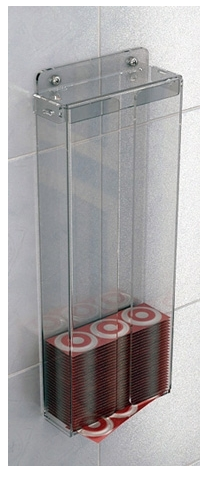 ItemQtdUndEspecificaçõesPreçoUnitárioPreçoTotalVALOR TOTALVALOR TOTALVALOR TOTALVALOR TOTALVALOR TOTALFonte de Recursos:251001743Classificação Orçamentária:30550 10.128.1165.4093Natureza de Despesa:3.3.90.30.Ação / PPA / Orçamento:4093 – Integração e qualificação das ações.Programa do PPA:1165 – Integra SaúdeMODELO 1Carta de Correção de Proposta de Preços 